เทคโนโลยีชื่นชม ไทย-เยอรมัน    สระบุรี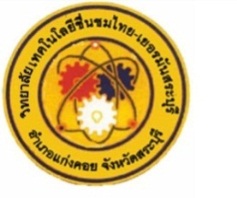 116/2 หมู่ 10 ถ.แก่งคอย-บ้านนา ต.ตาลเดี่ยว อ.แก่งคอย  จ.สระบุรี  18110โทร. 036-358311-4  โทรสาร 036-358314bttp://www.g-tech.ac.thใบมอบตัวการเป็นนักเรียน  นักศึกษาใบมอบตัว...................................................................................................................           เข้าศึกษาในระดับชั้น..........................................................สาขาวิชา....................................................................................................................           เลขประจำตัว......................................................................วันที่.................................................	ข้าพเจ้า..........................................................................................................................................อาชีพ.............................................................อยู่บ้านเลขที่.........................................................................................................................................................................................................................โทรศัพท์...............................................................................................................................................................................................................................	ข้าพเจ้าขอมอบตัวเป็นนักศึกษาไว้ต่อผู้อำนวยการวิทยาลัยเทคโนโลยีชื่นชม ไทย – เยอรมัน  สระบุรี  และคณะอาจารย์ทุกท่าน โดยข้าพเจ้าจะหมั่นศึกษาเล่าเรียน ประพฤติตนให้เรียบร้อย และปฏิบัติตามคำสั่งสอนครูอาจารย์ เป็นผู้อยู่ในระเบียบวินัยของวิทยาลัยทุกประการ ข้าพเจ้าและผู้ปกครองยินยอมให้ทางวิทยาลัยตรวจสารเสพติดตามกฎระเบียบของทางวิทยาลัย ทั้งนี้ข้าพเจ้าและผู้ปกครองจะเป็นผู้ชำระค่าเล่าเรียนตามกำหนดและจัดอุปกรณ์การเรียนให้พอใช้สอยและถูกต้อง ตามระเบียบ ข้อบังขับของวิทยาลัย	ถ้าหากข้าพเจ้าจะลาออกจาการเป็นนักศึกษา ข้าพเจ้ายินดีจะชำระค่าเล่าเรียนในส่วนที่ค้างชำระให้ครบก่อน และข้าพเจ้าจะเป็นผู้มาลาออกด้วยตนเอง จะแจ้งการลาออกให้ทราบเป็นลายลักษณ์อักษร ก่อนการเปิดภาคเรียนนั้นๆ หากชำระค่าเล่าเรียนในภาคนั้นๆ แม้จะไม่ได้มาเรียนก็ตามไม่ว่าเหตุผลใดทั้งสิ้น กรณีนักศึกษาแรกเข้า ถ้าหากมอบตัวแล้วเกิดสระสิทธิ์ ทางวิทยาจะไม่คืนเงินในส่วนที่ชำระแล้วและกรณีที่นักศึกษากระทำผิดร้ายแรง ต้องถูกให้ออกจากวิทยาลัย นักศึกษาจะต้องชำระค่าเล่าเรียนที่ค้างอยู่ให้ครบ	กรณีที่ทางวิทยาลัยต้องการติดต่อกับผู้ปกครองหรือข้าพเจ้า ได้ที่ บ้านเลขที่.................................................................................................................................................................................................................................................................โทรศัพท์.....................................................................	ข้าพเจ้าขอมอบตัวเป็นนักศึกษาในวิทยาลัยนี้ ตั้งแต่วันนี้เป็นต้นไป พร้อมกันนี้ข้าพเจ้าได้ชำระค่าเล่าเรียนเป็นที่เรียบร้อยแล้วหมายเหตุ นักศึกษาโปรดระบุ                 สมัครเรียน รด.                                                                   ลงชื่อ...............................................................	    	     นักศึกษาทุนกู้รายเก่า ปี พ.ศ. ......................                                         (........................................................)                 บุตรข้าราชการ                                                                   ลงชื่อ..................................................................ผู้ปกครอง                 เบิกค่าเล่าเรียนทางบริษัทได้                                                            (...........................................................)            								       .............../......................./...................	ลงชื่อ......................................................................ผู้ปกครอง                        ลงชื่อ.............................................................ผู้อำนวยการ                        (.....................................................................)          			       (...........................................................)